COMPARATIVE STUDY OF DIFFERENT BIOCHEMICAL BLOOD PARAMETERS IN PREGNANT AND NON PREGNANT CATTLE OF CHITTAGONG, BANGLADESH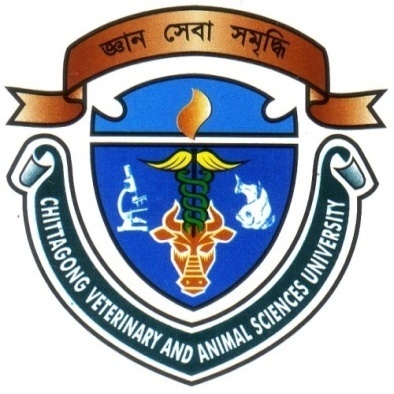 A Clinical Report Submitted                                                                                                          ByRoll No: 2006/17Registration No: 255Intern ID: B-15Session: 2005-2006Report Presented In Partial Fulfillment of the Requirement for the Degree DVM (Doctor of Veterinary Medicine)CHITTAGONG VETERINARY AND ANIMAL SCIENCES UNIVERSITY, KHULSHI, CHITTAGONG-4202MAY 2012COMPARATIVE STUDY OF DIFFERENT BIOCHEMICAL BLOOD PARAMETERS IN PREGNANT AND NON PREGNANT CATTLE OF CHITTAGONG, BANGLADESH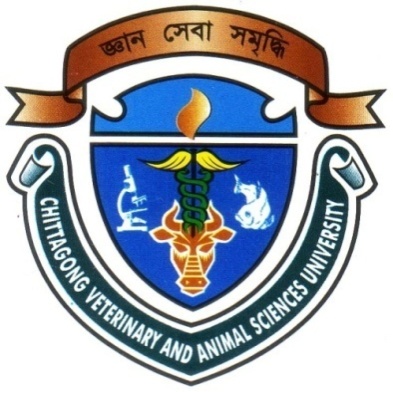 This clinical report submitted as per approved style and contentCONTENTSLIST OF TABLESLIST OF FIGUREACKNOWLEDGEMENTAll praises are due to Almighty Allah, who enables the author to complete this work successfully. The author is really grateful to the farm owners and farm managers of Molla, Paharika and Jorif Dairy Farms for their kind cooperation.The author express his deep sense of gratitude, heartfelt respect immense indebtedness to his supervisor DR. Mohammad Belayet Hossain, Associate Professor, Dept. of Physiology, Biochemistry and Pharmacology, Chittagong Veterinary and Animal Sciences University for his guidance and valuable suggestions and inspiration.The author would like to express his deep sense of gratitude and gratefulness to DR. Amir Hossan Shaikat, Lecturer, Dept. of Physiology, Biochemistry and Pharmacology, Chittagong Veterinary and Animal Sciences University for his constant inspiration and valuable suggestion for completion of the report work.The author is grateful to Mr. Md. Enamul Hossain, lab. assistant of physiology lab. and Mr. Rafiqul Islam,  lab technician  of biochemistry lab, Chittagong Veterinary And Animal Sciences University for their help during lab. work.The author would like to express his pleasure and thanks to his friends Md. Saiful Bari for his help during report writing.The author would like to thanks Md. Parvez, Md. Harisul Abid for their help during blood examination, blood preservation and for giving valuable informations. The AuthorMay 2012iComparative study of different biochemical blood parameters in pregnant and non pregnant cattle of Chittagong, BangladeshABSTRACTBlood parameters are important for indicating the condition of the particular animal. Various blood parameters vary from species to species. But in same species, it may vary in different conditions like pregnancy, lactation, disease condition, age etc. In Pregnant condition, various physiological changes occur. As a result, the blood parameters level of pregnant cattle varies from the blood parameters level of non pregnant cattle. The biochemical blood parameters of cattle were determined in hundred cattle consisting of fifty pregnant cattle and fifty non pregnant cattle. The analysis of the various parameters of the blood of pregnant and non pregnant cattle was conducted by biochemical analyzer (Humalyzer-3000) for the comparison of the blood parameters of pregnant and non pregnant cattle. In the present study, the pregnant cattle glucose level was 66.82 ± 6.35 (mg/dl), total protein level was 81.58 ± 2.16 (gm/l), albumin level was 16.99 ± 2.49 (gm/l), calcium level was 23.23 ± 2.43 (mg/dl) and phosphorus level was 6.51 ± .28(mg/dl). Besides, the non pregnant cattle glucose level was 62.76 ± 6.76 (mg/dl), total protein level was 83.78 ± 2.01 (gm/l), albumin level was 24.58 ± 4.98 (gm/l), calcium level was 0.22 ± 1.91 (mg/dl) and phosphorus level was 7.19 ±.44 (mg/dl). According to the statistical analysis, it was concluded that there was insignificant difference present between the blood parameters of pregnant and non pregnant cattle.Key words:   Blood parameters, pregnant, non pregnant.ii--------------------------------Signature of Author(Md. Rofy Foysal Talukder)Roll No: 2006/17Reg. No: 255Intern ID: B-15Session: 2005-2006--------------------------------Signature of supervisor(DR. Mohammad Belayet Hossain)Associate Professor Department of Physiology, Biochemistry And PharmacologyChittagong Veterinary and Animal SciencesUniversitySL.NO.CHAPTERNO.TITLESPAGE NO.1.ACKNOWLEDGEMENTi2.ABSTRACTii3.IINTRODUCTION1-24.IIREVIEW OF LITERATURE3-55.IIIMATERIALS AND METHOD6-156.IVRESULTS AND DISCUSSION16-197.VCONCLUSION208.RECOMMENDATION219.REFERENCES22-2410.APPENDIX25-26SL. NO.TITLEPAGE NO.01.Vaccination program that follow in the Molla Dairy Farm802.Anthelmentic Treatment followed in the Molla Dairy Farm803.Vaccination program that follow in the Paharika Dairy Farm1004.Anthelmentic Treatment followed in the Paharika Dairy Farm1105.Vaccination program that follow in the Jorif Dairy Farm1206.Anthelmentic Treatment followed in the Jorif Dairy Farm1307.Biochemical parameters in pregnant and non pregnant cattle16SL. NO.TITLEPAGE NO.01.Activities at physiology lab. Of CVASU.14